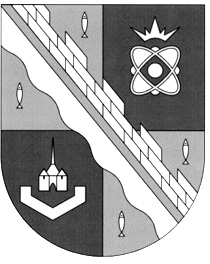 администрация МУНИЦИПАЛЬНОГО ОБРАЗОВАНИЯ                                        СОСНОВОБОРСКИЙ ГОРОДСКОЙ ОКРУГ  ЛЕНИНГРАДСКОЙ ОБЛАСТИпостановлениеот 07/02/2017 № 273О мерах по реализации в 2017 году решения совета депутатов «О бюджете Сосновоборского городского округа на 2017 год и на плановый период 2018 и 2019 годов»	В целях реализации в 2017 году решения совета депутатов                                     от 28 ноября 2016 года № 171 «О бюджете Сосновоборского городского округа на 2017 год и на плановый период 2018 и 2019 годов», официально обнародованного 07.12.2016.  (далее - решение о бюджете Сосновоборского городского округа), администрация Сосновоборского городского округа  п о с т а н о в л я е т:1. Принять к исполнению бюджет Сосновоборского городского округа на                   2017 год и на плановый период 2018 и 2019 годов.2. Установить, что исполнение бюджета Сосновоборского городского округа (далее – местных бюджет) осуществляется в соответствии со сводной бюджетной росписью на 2017-2019 годы и кассовым планом на текущий финансовый год.2.1. Средства, полученные от приносящей доход деятельности муниципальными казёнными учреждениями, зачисляются в полном объёме в доход местного бюджета. Средства, полученные от приносящей доход деятельности муниципальными бюджетными и автономными учреждениями, не подлежат отражению в доходах местного бюджета, но учитываются на лицевых счетах муниципальных бюджетных учреждений, открываемых в комитете финансов Сосновоборского городского округа (далее – комитет финансов), либо на расчётных счетах муниципальных автономных учреждений в кредитных учреждениях и расходуются муниципальными учреждениями в соответствии с планами финансово-хозяйственной деятельности, утверждёнными учредителями.2.2. Составление и ведение кассового плана осуществляется в соответствии с порядком, установленным комитетом финансов, если иное не установлено федеральным законодательством.2.3. Кассовое обслуживание исполнения местного бюджета осуществляется Управлением Федерального казначейства по Ленинградской области.2.4. Учёт операций по исполнению бюджета Сосновоборского городского округа, осуществляемых участниками бюджетного процесса в рамках их бюджетных полномочий, производится на лицевых счетах, открываемых в комитете финансов, если иное не регламентировано действующим законодательством Российской Федерации.2.5. Финансовое обеспечение расходов местного бюджета осуществляется в соответствии с порядком, установленным комитетом финансов.2.6. Финансовое обеспечение расходов муниципальных бюджетных учреждений Сосновоборского городского округа в условиях кассового обслуживания операций муниципальных бюджетных учреждений Сосновоборского городского округа осуществляется путём перечисления денежных средств на лицевые счета, открытые в комитете финансов.2.7. Финансовое обеспечение расходов муниципальных автономных учреждений Сосновоборского городского округа в условиях кассового обслуживания операций муниципальных автономных учреждений Сосновоборского городского округа осуществляется путём перечисления денежных средств на лицевые счета, открытые в Управлении Федерального казначейства по Ленинградской области и на расчётные счета в кредитных организациях.2.8. Перечисление средств местного бюджета Сосновоборского городского округа на лицевые счета муниципальных бюджетных учреждений Сосновоборского городского округа, открытые в комитете финансов Сосновоборского городского округа, осуществляется на основании  решения о бюджете Сосновоборского городского округа в соответствии с муниципальными правовыми актами Сосновоборского городского округа, утверждённой сводной бюджетной росписью местного бюджета Сосновоборского городского округа и кассовым планом исполнения местного бюджета Сосновоборского городского округа в текущем финансовом году.2.9. Перечисление средств местного бюджета Сосновоборского городского округа на лицевые счета муниципальных автономных учреждений СГО, открытые в Управлении Федерального казначейства по Ленинградской области, и на расчетные счета, открытые в кредитных организациях, осуществляется на основании  решения о бюджете Сосновоборского городского округа в соответствии с муниципальными правовыми актами Сосновоборского городского округа, утверждённой сводной бюджетной росписью местного бюджета Сосновоборского городского округа и кассовым планом исполнения местного бюджета Сосновоборского городского округа в текущем финансовом году.2.10. Операции по исполнению местного бюджета Сосновоборского городского округа за счёт межбюджетных трансфертов, предоставляемых из федерального и областного бюджетов в форме субсидий, субвенций и перечисляемых в пределах суммы, необходимой для оплаты денежных обязательств по расходам получателей средств местного бюджета Сосновоборского городского округа, осуществляются в порядке, установленном комитетом финансов, если иное не установлено федеральным и (или) областным законодательством.2.11. В соответствии с порядками, установленными комитетом финансов, осуществляются:Учёт бюджетных обязательств, принятых получателями средств местного бюджета Сосновоборского городского округа на основании заключённых муниципальных контрактов, иных договоров, соглашений.Санкционирование оплаты денежных обязательств получателей средств бюджета и администраторов источников финансирования дефицита бюджета Сосновоборского городского округа.Санкционирование расходов муниципальных бюджетных учреждений Сосновоборского городского округа и муниципальных автономных учреждений Сосновоборского городского округа, источником финансового обеспечения которых являются субсидии на иные цели и бюджетные инвестиции.Санкционирование расходов муниципальных бюджетных учреждений Сосновоборского городского округа и муниципальных автономных учреждений Сосновоборского городского округа, источником финансового обеспечения которых являются субсидии на выполнение муниципального задания.Завершение операций по исполнению местного бюджета Сосновоборского городского округа.3.   Главным администраторам доходов бюджета и главным администраторам источников финансирования дефицита бюджета в целях обеспечения полноты поступлений доходов в местный бюджет:3.1.  Принять меры по обеспечению поступления доходов в местный бюджет в соответствии с показателями, прогнозируемыми в кассовом плане по доходам, формируемом комитетом финансов на основании данных, представляемых главными администраторами доходов.3.2. Принять меры по снижению задолженности по платежам в местный бюджет по администрируемым доходам местного бюджета.3.3.  Представлять в комитет финансов до 20-го числа месяца, следующего за отчетным кварталом, аналитические материалы по исполнению бюджета в части доходов (с указанием причин отклонения от плановых показателей).3.4.  Оперативно осуществлять уточнение платежей, относимых Управлением Федерального казначейства по Ленинградской области на невыясненные поступления, а также проводить разъяснительную работу с плательщиками по правильности оформления расчетных документов на перечисление в местный бюджет соответствующих платежей.3.5.  Обеспечить представление в комитет финансов сведений для составления и ведения кассового плана на текущий финансовый год с поквартальным распределением.3.6. Привести нормативные правовые акты главных администраторов доходов местного бюджета Сосновоборского городского округа о наделении главных администраторов доходов полномочиями администраторов доходов местного бюджета в соответствие с решением о бюджете.   3.7.В случае изменения объема полномочий органов местного самоуправления Сосновоборского городского округа и (или) состава администрируемых ими доходов местного бюджета представлять в комитет финансов Сосновоборского городского округа информацию об изменениях в течение двух дней со дня вступления в силу нормативных правовых актов, в соответствии с которыми изменяются объем полномочий и (или) состав администрируемых доходов.4. Главным распорядителям средств местного бюджета:4.1. Представлять в комитет финансов в установленные им сроки сведения, необходимые для составления и ведения кассового плана на очередной финансовый год с разбивкой по кварталам. 4.2. Обеспечить соответствие обоснований бюджетных ассигнований бюджетным ассигнованиям, предусмотренных решением о бюджете Сосновоборского городского округа.4.3. Обеспечить внесение соответствующих изменений в обоснования бюджетных ассигнований при формировании предложений по внесению изменений в сводную бюджетную роспись местного бюджета на 2017 год и на плановый период 2018 и 2019 годов (далее - сводная бюджетная роспись) и (или) в лимиты бюджетных обязательств на 2017 год и на плановый период 2018 и 2019 годов (далее - лимиты бюджетных обязательств).4.4. Установить, что внесение изменений в сводную бюджетную роспись осуществляется комитетом финансов по представлению обращений главных распорядителей бюджетных средств на основании статьи 111 Положения о бюджетном процессе в Сосновоборском городском округе, а также в соответствии с бюджетным законодательством Российской Федерации в рамках установленных полномочий.Изменения в сводную бюджетную роспись  принимаются комитетом финансов от главных распорядителей бюджетных средств 1 раз в квартал с 20 числа второго месяца квартала до 1 числа следующего месяца. 4.5. Установить, что в 2017 году при подготовке предложений о внесении изменений в установленном порядке в сводную бюджетную роспись, предусматривающих уточнение объемов бюджетных ассигнований на реализацию муниципальных программ Сосновоборского городского округа (их подпрограмм) и (или) их основных мероприятий (ведомственных целевых программ), главный распорядитель средств местного бюджета направляет указанные предложения ответственным исполнителям соответствующих муниципальных программ Сосновоборского городского округа.Ответственный исполнитель муниципальной программы Сосновоборского городского округа в течение 3 рабочих дней со дня получения указанного предложения о внесении изменений в сводную бюджетную роспись принимает решение о его согласовании или об отклонении. При непредставлении такого решения в указанный срок предложение считается согласованным ответственным исполнителем муниципальной программы Сосновоборского городского округа.	5. Главным распорядителям, получателям средств местного бюджета, отраслевым (функциональным) подразделениям администрации:5.1. Муниципальные задания  муниципальным автономным и муниципальным бюджетным учреждениям на 2017 год утвердить не позднее 15 рабочих дней со дня утверждения главным распорядителям средств местного бюджета лимитов бюджетных обязательств на финансовое обеспечение выполнения муниципального задания, то есть до 20 января 2017 г.5.2. Обеспечить выполнение показателей утвержденных «дорожных карт» по заработной плате работников отдельных отраслей социальной сферы, определенных «майскими» Указами Президента Российской Федерации.5.3. Экономию, сложившуюся по результатам конкурсных процедур, в полном объеме возвращать в бюджет Сосновоборского городского округа.Не позднее 28 февраля, 31 мая и 31 августа 2017 года представить в комитет финансов информацию по сокращению предусмотренных в бюджете Сосновоборского городского округа соответствующим главным распорядителям,  получателям средств местного  бюджета, отраслевым (функциональным) подразделениям администрации на 2017 год лимитов бюджетных обязательств на суммы сложившейся экономии по результатам конкурсных процедур за 2, 5 и 8 месяцев 2017 года соответственно.5.4.  До 1 марта 2017 года разработать и представить на утверждение главе администрации порядки предоставления субсидий юридическим лицам (за исключением субсидий муниципальным учреждениям) индивидуальным предпринимателям, физическим лицам, некоммерческим организациям, не являющимся казенными учреждениями, предусмотренных статьей 5 решения о бюджете Сосновоборского городского округа.5.5. Установить, что предоставление из местного бюджета субсидий юридическим лицам (за исключением муниципальных учреждений) (далее - юридические лица), индивидуальным предпринимателям, а также физическим лицам - производителям товаров, работ, услуг осуществляется в 2017 году с учетом следующих положений:а) если иное не предусмотрено нормативными правовыми актами, субсидии предоставляются в соответствии с договорами (соглашениями), заключаемыми между главными распорядителями средств местного бюджета, с одной стороны, и юридическими лицами, индивидуальными предпринимателями или физическими лицами - производителями товаров, работ, услуг, с другой стороны, предусматривающими следующие условия:сроки перечисления субсидий (в том числе возможность (невозможность) осуществления расходов, источником финансового обеспечения которых являются остатки субсидии, не использованные в течение текущего финансового года);согласие юридического лица, индивидуального предпринимателя или физического лица - производителя товаров, работ, услуг на осуществление главным распорядителем средств местного бюджета и уполномоченными органами муниципального финансового контроля проверок соблюдения условий, целей и порядка, установленных указанным договором (соглашением);порядок возврата сумм, использованных юридическим лицом, индивидуальным предпринимателем или физическим лицом - производителем товаров, работ, услуг, в случае установления по итогам проверок, проведенных главным распорядителем средств местного бюджета, а также уполномоченными органами муниципального финансового контроля, факта нарушения целей и условий, определенных соответствующим порядком (правилами) предоставления субсидий и указанным договором (соглашением);порядок и сроки представления отчетности об осуществлении расходов, источником финансового обеспечения которых является субсидия, установленные главным распорядителем средств федерального бюджета по согласованию с комитетом финансов;цель и ожидаемые результаты предоставления субсидий;качественная и (или) количественная характеристика достижения за счет предоставления субсидий целевых показателей соответствующей муниципальной программы Сосновоборского городского округа;условия предоставления субсидий (перечень затрат, на финансовое обеспечение которых предоставляются субсидии, а также перечень документов, предоставляемых получателем для получения субсидии);б) договор (соглашение), указанный в подпункте "а" настоящего пункта, заключается не позднее одного месяца со дня утверждения порядка (правил) предоставления субсидий юридическим лицам, индивидуальным предпринимателям или физическим лицам - производителям товаров, работ, услуг;в) перечисление субсидий осуществляется на расчетные счета, открытые в подразделениях расчетной сети Центрального банка Российской Федерации или кредитных организациях получателям субсидий (юридическим лицам, индивидуальным предпринимателям, физическим лицам - производителям товаров, работ, услуг), в соответствии с заявками и (или) отчетами по форме и в сроки, которые установлены соответствующим главным распорядителем средств местного бюджета, если иное не предусмотрено нормативными правовыми актами, устанавливающими порядок (правила) предоставления субсидий, или соглашениями (договорами).5.6. Предоставление субсидий муниципальным бюджетным учреждениям и муниципальным автономным учреждениям Сосновоборского городского округа  на финансовое обеспечение выполнения муниципального задания на оказание муниципальных услуг (выполнение работ) осуществляется в соответствии с графиком к соглашению о предоставлении субсидии, заключенному с указанными учреждениями органом местного самоуправления Сосновоборского городского округа, осуществляющим функции и полномочия учредителя учреждения (далее-Учредителем), если иное не установлено действующим законодательством.В соответствии с указанным графиком субсидия подлежит перечислению учреждению (за исключением учреждений, оказание услуг (выполнение работ) которых зависит от сезонных условий, если органом, осуществляющим функции и полномочия учредителя, не установлено иное) не реже одного раза в квартал в сумме, не превышающей:25 процентов годового размера субсидии в течение I квартала;50 процентов (для образовательных учреждений - 65 процентов) годового размера субсидии в течение первого полугодия;75 процентов годового размера субсидии в течение 9 месяцев.5.7. Порядок определения объема и условия предоставления субсидий из местного бюджета муниципальным бюджетным и автономным учреждениям на иные цели (за исключением субсидий, направляемых на осуществление капитальных вложений) устанавливается постановлением администрации Сосновоборского городского округа от 24.11.2010 № 2393  (с изменениями) «Об утверждении Порядка определения объема и условий предоставления субсидий муниципальным бюджетным и муниципальным автономным учреждениям на иные цели из бюджета Сосновоборского городского округа».При этом одним из условий предоставления субсидии является заключение договора (соглашения) о предоставлении субсидии между Учредителем и учреждением.  5.8. Порядок определения объема и условия предоставления субсидий направляемых на осуществление капитальных вложений из местного бюджета муниципальным бюджетным и автономным учреждениям, муниципальным унитарным предприятиям устанавливаются администрацией Сосновоборского городского округа в соответствии с положениями постановления администрации Сосновоборского городского округа  от 17.07.2012 № 1862 «Об утверждении Порядка предоставления бюджетных инвестиций муниципальным автономным и муниципальным бюджетным учреждениям муниципального образования Сосновоборский городской округ Ленинградской области".5.9.  Обеспечить  в течение года равномерное и эффективное освоение средств местного бюджета, в размерах, утвержденных решением о бюджете Сосновоборского городского округа.	5.10. Обеспечить оперативное, полное  и эффективное освоение средств, выделенных на реализацию отдельных федеральных и областных законов и полномочий.	5.11. Осуществлять внутренний финансовый контроль за соблюдением внутренних стандартов и процедур составления и исполнения бюджета по расходам, включая расходы на закупку товаров, работ, услуг для обеспечения муниципальных нужд, составления бюджетной отчетности и ведения бюджетного учета этим главным распорядителем бюджетных средств и подведомственными ему получателями бюджетных средств, а также за подготовкой и организацией мер по повышению экономности и результативности использования бюджетных средств.           5.12. Обеспечить открытие в Управлении Федерального казначейства по Ленинградской области лицевых счетов муниципальным автономным учреждениям, которым в соответствии с п.1 ст. 78.1 Бюджетного кодекса РФ предоставляются субсидии на иные цели, в порядке, установленном приказом Федерального казначейства от 7 октября 2008 года № 7н (с учетом внесенных изменений).            5.13. В целях снижения кредиторской и дебиторской задолженности Сосновоборского городского округа ежеквартально проводить мониторинг своей дебиторской и кредиторской задолженности, а также кредиторской и дебиторской задолженности подведомственных бюджетных и автономных учреждений и предоставлять информацию в комитет финансов по установленной форме и в сроки, определенные комитетом финансов.  5.14. До 1 декабря 2017 года обеспечить заключение муниципальных контрактов (договоров) на поставку в 2017 году продукции (товаров, работ и услуг) для муниципальных нужд. Не допускается принятие бюджетных обязательств на 2017 год, возникающих из муниципальных контрактов (договоров) на выполнение работ, оказание услуг, условиями которых предусматривается выполнение работ или оказание услуг (их этапов) продолжительностью более одного месяца, если муниципальные контракты не заключены в установленном порядке до 1 декабря 2017 года.	5.15. 	До 23 декабря 2017 года завершить расчеты по оплате муниципальных контрактов (договоров) на проведение мероприятий, предусмотренных муниципальными  программами Сосновоборского городского округа на 2017 год и соглашениями в рамках софинансирования по региональным программам.5.16. Представлять в комитет финансов до 20-го числа месяца, следующего за отчетным кварталом, аналитические материалы по исполнению бюджета в части расходов, в том числе по выполнению муниципальных заданий муниципальных бюджетных и автономных учреждений (с указанием причин отклонения от плановых показателей и предложений об изменении размеров субсидий на выполнение муниципальных заданий муниципальных бюджетных и автономных учреждений).  5.17. Обеспечить контроль за реализацией муниципальных программ Сосновоборского городского округа в целях повышения ответственности за результаты использования средств бюджета Сосновоборского городского округа.   5.18. Представлять отчетность по использованию средств бюджета по формам и в сроки, установленные комитетом финансов.   5.19. Учредителям представлять в комитет финансов Соглашения о порядке и условиях предоставления субсидий на выполнение муниципального задания до начала финансирования.   5.20. Обеспечить внесение изменений в муниципальные программы Сосновоборского городского округа при уточнении объемов их финансового обеспечения при уточнении решения о бюджете в срок, не превышающий трех месяцев после вступления в силу соответствующего решения. 6.Муниципальным заказчикам принимать решения о возможности размещения муниципального заказа после согласования с комитетом финансов наличия в местном бюджете соответствующих лимитов бюджетных обязательств (бюджетных ассигнований) и предусмотренных выплат по кассовому плану.7. При разработке проектов муниципальных контрактов на поставку товаров, выполнение работ, оказание услуг предусматривать обязательство исполнителя по обеспечению исполнения условий контракта (договора).	8. Установить, что заключение и оплата получателями средств местного бюджета муниципальных контрактов и иных обязательств, исполнение которых осуществляется за счет средств местного бюджета на 2017 год, производятся в пределах доведенных лимитов бюджетных обязательств в соответствии с бюджетной классификацией Российской Федерации с учетом принятых и неисполненных обязательств, в том числе обязательств, принятых и неисполненных в 2016 году. Оплата денежных обязательств по публичным нормативным обязательствам осуществляется в пределах доведенных до получателя бюджетных ассигнований.          Получатели средств местного бюджета принимают бюджетные обязательства путем заключения муниципальных контрактов, иных договоров с физическими и юридическими лицами, индивидуальными предпринимателями или в соответствии с законом, иным правовым актом, соглашением.         Вытекающие из муниципальных контрактов и иных договоров обязательства, принятые получателями средств местного бюджета сверх утвержденных бюджетных ассигнований и (или) лимитов бюджетных обязательств, не подлежат оплате за счет средств местного бюджета на текущий финансовый год.	9. Установить, что получатели средств местного бюджета, а также муниципальные бюджетные и автономные учреждения при заключении муниципальных контрактов (договоров) о поставке товаров, выполнении работ и оказании услуг, в пределах доведенных им в установленном порядке соответствующих лимитов бюджетных обязательств, вправе предусматривать авансовые платежи:9.1.  В размере до 100 процентов суммы муниципального контракта (договора), но не более лимитов бюджетных обязательств (в части муниципальных бюджетных и автономных учреждений – до 100 процентов объемов,  предусмотренных заключенным ими договором на выполнение работ, оказание услуг), доведенных на соответствующий финансовый год, по муниципальным контрактам (договорам): 9.1.1 об оказании услуг связи;9.1.2  о подписке на печатные издания и об их приобретении; 9.1.3 об обучении на курсах повышения квалификации;9.1.4 об участии в семинарах, выставках, конференциях, соревнованиях;9.1.5 о приобретении авиа- и железнодорожных билетов, билетов для проезда городским и пригородным транспортом; 9.1.6 о приобретении путевок на санаторно-курортное лечение; 9.1.7 по договорам обязательного страхования гражданской ответственности владельцев транспортных средств; 9.1.8 о проведении государственной экспертизы  проектной документации и результатов инженерных изысканий;9.1.9 о проведении проверки достоверности определения сметной стоимости объектов капитального строительства, финансовое обеспечение строительства, реконструкции или технического перевооружения которых планируется осуществлять полностью или частично за счет средств местного бюджета; 9.1.10 об оказании транспортных услуг;9.1.11 о проведении спортивных и культурно-массовых мероприятий в части оплаты работы судей, предоставлению услуг по питанию, проживанию, проезду членов спортивных делегаций (спортсменов, судей, тренеров и представителей), а также  в части оплаты цветов и призов;9.1.12 о подготовке и проведении торжественных мероприятий, посвященных празднованию Нового года, иных общегородских праздничных мероприятий;9.1.13 об оказании услуг связанных с проведением противопожарных мероприятий (огнезащитная обработка имущества, зарядка огнетушителей, установка противопожарных дверей (замена дверей на противопожарные), измерения сопротивления изоляции электропроводки, испытание устройств защитного заземления, проведение испытаний пожарных кранов);9.1.14 о приобретении лицензий на программное обеспечение;9.1.15 об оказании услуг по диагностике автотранспортных средств;9.1.16 о выполнении работ по технологическому присоединению для электроснабжения объекта;9.1.17 об оказании услуг по организации проезда по платным участкам автомобильных дорог.9.2. В размере до 70 процентов договорного объема потребления за поставку электроэнергии при освещении города осуществляется на основании счетов Гарантирующего поставщика.9.3. В размере до 30 процентов суммы муниципального контракта (договора), но не более 30 процентов лимитов бюджетных обязательств (в части муниципальных бюджетных и автономных учреждений – до 30 процентов объемов, предусмотренных заключенным ими договором на выполнение работ, оказание услуг)), доведенных на соответствующий финансовый год, - по остальным муниципальным контрактам (договорам), если иное не предусмотрено законодательством Российской Федерации.9.4. Оплата расходов местного бюджета, не связанных с приобретением товаров, выполнением работ, оказанием услуг для муниципальных нужд, в том числе на оплату  разного рода платежей, сборов, государственных пошлин, лицензий, членских взносов в фонды, обязательного взноса на капитальный ремонт,  прием и обслуживание делегаций (представительские расходы), может осуществляться путем авансирования в размере 100 процентов обязательства.9.5. При завершении текущего года для принятия мер по минимизации кредиторской задолженности по состоянию на 1 января очередного финансового года оплату текущих расходов за декабрь, возможно производить по счетам, выставленным в декабре, не допуская авансовых платежей за январь, кроме платежей, предусмотренных контрактом.10. Главным распорядителям и получателям средств в виде субвенций, субсидий и иных межбюджетных трансфертов из областного и федерального бюджетов:         10.1.Обеспечить внесение соответствующих изменений объемов финансового обеспечения в муниципальные программы Сосновоборского городского округа при изменении объемов межбюджетных трансфертов из областного и федерального бюджетов.          10.2. Обеспечить целевое использование выделенных средств и своевременное представление отчетов о выполнении отдельных государственных полномочий Ленинградской области и расходовании субвенций, выделяемых на эти цели из областного и федерального бюджетов в соответствии с нормативными правовыми актами Ленинградской области.  10.3. Межбюджетные трансферты, полученные в форме субсидий, субвенций и иных межбюджетных трансфертов, не использованные в текущем финансовом году, подлежат возврату в областной бюджет не позднее 15 января 2018 года.           11. Отделу экономического развития администрации:           11.1. В срок до 10 марта представить на рассмотрение комиссии по бюджетным проектировкам анализ представленных годовых отчетов по реализации муниципальных программ Сосновоборского городского округа и оценку их эффективности.  11.2. Ежеквартально проводить анализ представленных отчетов по реализации муниципальных программ Сосновоборского городского округа, предоставлять обзорный материал главе администрации в составе информации о социально-экономическом развитии Сосновоборского городского округа.  11.3. Ежеквартально осуществлять мониторинг состояния ведущих предприятий-налогоплательщиков по динамике объемов производства и финансовым результатам. Представлять в комитет финансов информацию о результатах мониторинга и причинах снижения показателей финансовой устойчивости предприятий-налогоплательщиков, приводящих к снижению налоговых платежей. 	12. Комитету финансов:12.1. Производить финансирование по утвержденным муниципальным программам Сосновоборского городского округа при условии, если суммы, указанные в программе, соответствуют доведенным лимитам бюджетных обязательств.   12.2. Не позднее 31 марта разместить в средствах массовой информации извещение о приеме заявок на получение муниципальной гарантии. 12.3. Не позднее 10 июня и 10 сентября представлять главе администрации Сосновоборского городского округа предложения о перераспределении ассигнований, установленных кассовым планом, и неосвоенных за 5 и 8 месяцев текущего года соответственно. 12.4. При разработке проектов решений совета депутатов о внесении изменений в решение о бюджете Сосновоборского городского округа на текущий финансовый год и плановый период включать в состав заключения оценку ожидаемого исполнения местного бюджета.  13. Комитету по управлению жилищно-коммунальным хозяйством представлять ежеквартально до 5-го числа месяца, следующего за отчетным кварталом в комитет финансов  сведения о ходе работ на объектах строительства, реконструкции, капитального и текущего ремонта автомобильных дорог общего пользования в Сосновоборском городском округе.	14. Установить, что в 2017 году не допускается увеличение утвержденных в установленном порядке лимитов бюджетных обязательств по заработной плате за счет экономии по использованию в текущем финансовом году лимитов бюджетных обязательств, предусмотренных на иные цели.            15. Признать утратившим силу постановление администрации Сосновоборского городского округа от 02.02.2016 № 222 «О мерах по реализации в 2016 году решения совета депутатов   «О бюджете Сосновоборского городского округа на 2016 год и на плановый период 2017 и 2018 годов».   16. Общему отделу администрации (Баскакова К.Л.) обнародовать настоящее постановление на электронном сайте городской газеты "Маяк".17. Пресс-центру администрации (Арибжанов Р.М.) разместить настоящее постановление на официальном сайте Сосновоборского городского округа.18. Постановление вступает в силу со дня официального обнародования и распространяется на правоотношения, возникшие с 01.01.2017.19. Контроль за исполнением настоящего постановления оставляю за собой.Глава администрации Сосновоборского городского округа                                                             В.Б.Садовский(К. финансов) Исп. Попова Т.Р.2-43-52; ЛЕСОГЛАСОВАНО: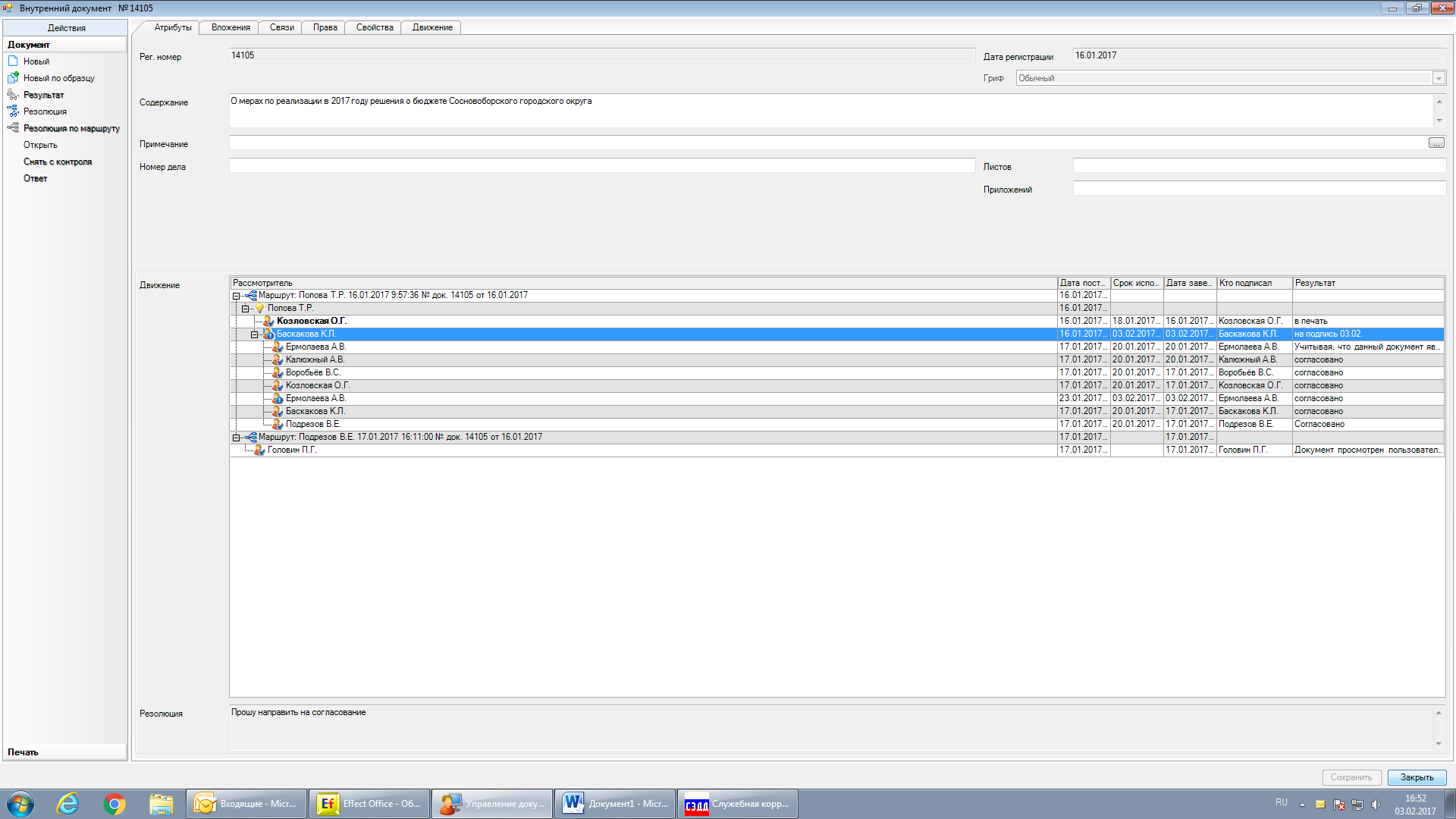 Рассылка:общ.отдел., Совет депутатов, КФ, КУМИ, КСЗН, КО, ЦБ адм., отдел культуры, юр.отдел, отдел здравоохранения, КЖКХ, комитет архитект., ОЭОВБ, ЦАХО, отд. мун. заказа, отд. экон. развития, отд. природопользования и экол.безопас., отд. по физ. культ. спорту и мол. политике, отдел по делам гражд. обороны, информ. отдел,Пресс-центр, прокуратура, все заместители